A Weekly Newsletter of Nu‘uanu Congregational Church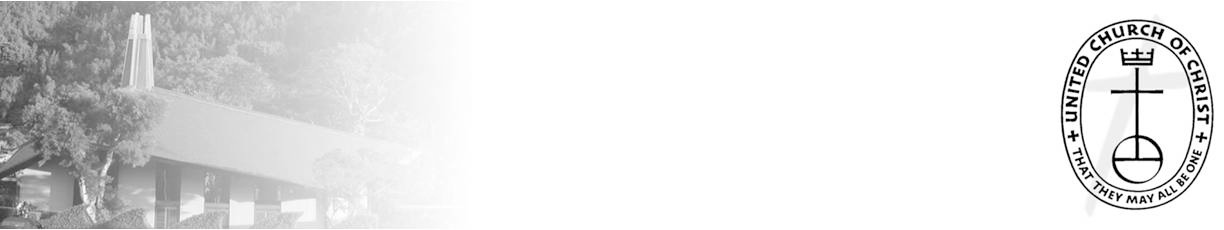 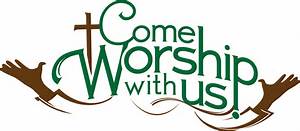 Emergency Contact FormIncluded in today’s worship bulletin is an emergency contact form that we are asking our worship attendees to complete. The information provided will only be used in case of an emergency while you are on the church campus. The form asks for at least one emergency contact, there is space to add a second if you'd like to have more than one person contacted. Completion of the form is optional but would be helpful in the case of an emergency. Please leave your completed form in the box near the entrance to the sanctuary or send it to the church office.  If you have any questions, please contact Lori Yamashiro.Easter Lily SaleThe Diaconate is selling potted Asiatic lillies for Easter Sunday, April 17.  After the service, the lilies will be available for pick up.  To reserve a potted plant, please sign up with Mabel Suzuki on the lanai. The cost is $12 each.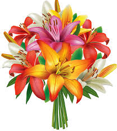 Thank You!Thanks to everyone who came to our Bach birthday concert, especially our friends from Nu‘uanu Congregational Church. In case you missed it, a video of the concert is available on YouTube: https://youtu.be/e7CGVRCMQoY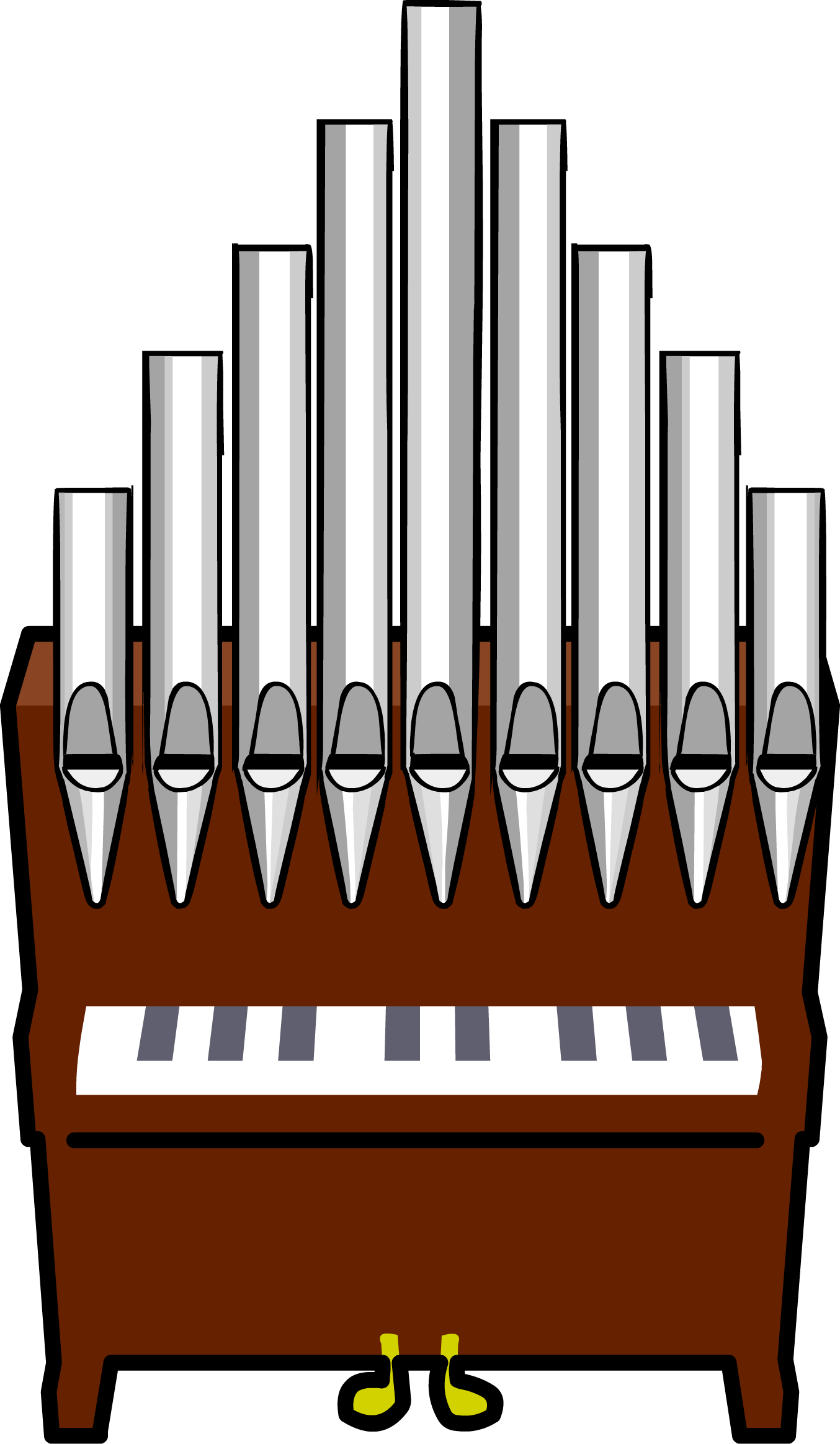 Katherine Crosier and Jieun Kim Newland, organists.Mask MandateThe State's mask mandate ended on March 25 however, it is strongly recommended that mask wearing continue when attending worship service, and a must for those who are planning to sing. The main reason is even if you are vaccinated and boosted, you can still get COVID. With the new Omicron BA.2 variant that is even more contagious, the risk for people who are 65+ years of age and those with underlying health conditions is extremely high. Regarding singing, singing is like spraying a swath of saliva in the air. While that is kind of graphic, that's the reason for masking when singing. While we understand it is a choice, we also need to remember that we gather as a community to worship on Sundays and as a community of believers, it is our responsibility to take care of our sisters and brothers who are worshiping with us. Thank you for your understanding and assistance.Altar Flowers	We have the altar Flower sign up chart up when we worship on Sunday’s If you Can’t come to service and would like to sign up, please call or email Mairi in the church office.  The phone number is (808) 595-3935 and email is nccadmin@hawaiiantel.net.  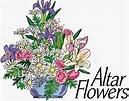 The dates available in April is the following:April 24The dates available for May are the following:May 1May 15May 29If you need any future dates past May, please call the office and I will let you know what is available.Maundy Thursday at The Community Church of Honolulu April 14, 2022, 5 to 6 p.m. Our church is invited to Jook Soup & Holy Communion at our sister church, Community Church of Honolulu, 2345 Nuuanu Avenue.  Masks are recommended, tables will be socially distanced and soup will be provided.  Also, we would like to give them a head count.  So, please put your name on the sign-up sheet, or call the church office during the week.  Good Friday Tenebrae Service, April 15, 6 p.m. at Nu'uanu Congregational Church 2651 Pali Hwy.The Community Church of Honolulu & United Church of Christ Judd Street will join us in our sanctuary for Good Friday Tenebrae Service.  Tenebrae means "darkness" or "shadows" and as Scripture is read candles will be extinguished symbolizing Christ's death on the cross.  Masks and social distancing, please. Townhall MeetingDear Members and Friends of NCC, There is so much happening that we can't tell you about all of it in a note in the Caller. So we scheduled our next Town Hall meeting on April 24, 2022 right after church service.  So please be there so you can hear what is happening and be a part of the exciting happenings at NCC!! Sanctuary Repairs Starting on April 19, 2022The Sanctuary Repairs will finally start!  The building permit was issued in early February 2022.  Makainai Construction will be from April 19, 2022 through the end of May 2022, pending any unforeseen conditions and inclement weather.  The scope of work is replacing the termite eaten fascia, T&G decking, and painting.  For safety reasons, the Sanctuary will not be accessible during the repair work.  Therefore, we will worship in the gym.  Thank you for your patience and understanding.